Assignment #3: Personalized Paint PalettesThis year you’ll be painting on a regular basis, and you will need to have a palette. So, this project will allow you to design and make your own!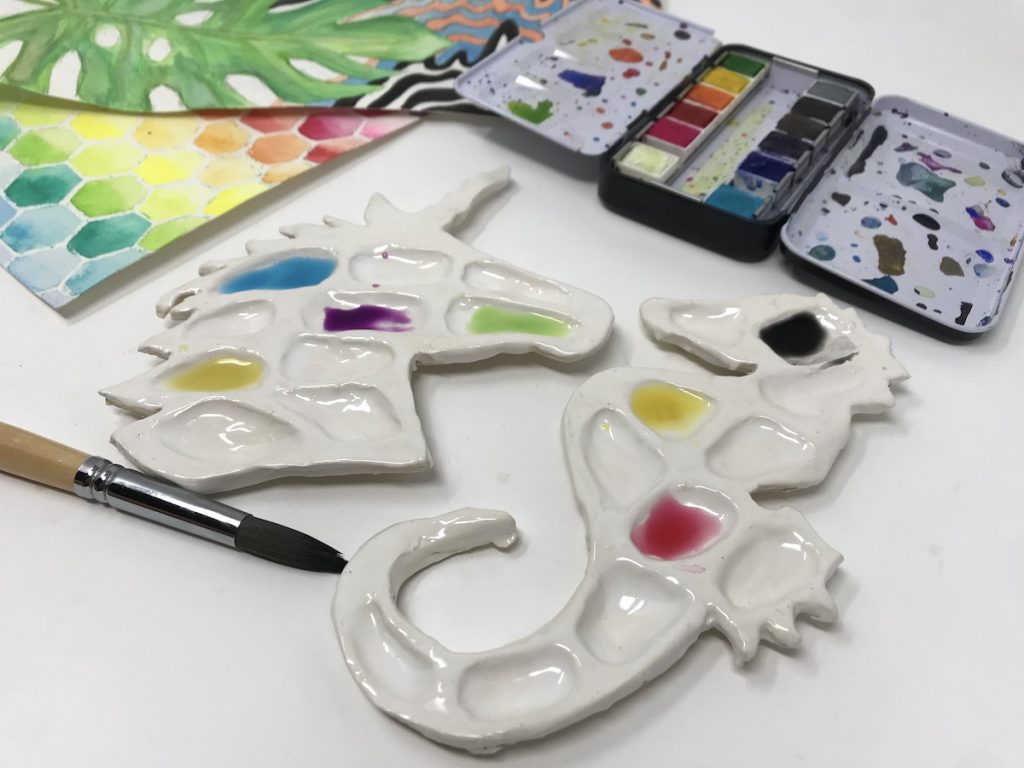 Steps:Choose the outline of something that appeals to you. To avoid breakage, it is wise to minimize small pointy bits like the unicorn horn in the picture above. Draw your outline on a piece of stiff paper – make sure it’s 20 - 30cm wide. (The clay will shrink by 8-10% when it is fired.) Cut it out: this is your template.Make slab that is about 1cm thick. Carefully cut around the template as demonstrated.First draw using a pin tool, then carve out using a loop tool, so that you have about 10-12 wells in the palette, and one larger area for mixing colours. Smooth and finish all edges.Once the clay is starting to harden a little, turn the palette over and attach a “foot” as demonstrated. Carve your name on the bottom.Give your project one last smoothing-over and allow to dry.Once it is bisque-fired, apply white underglaze and a clear overglaze.Use your palette with pride!Evaluation:Approaching Expectations(C-Range)Meeting Expectations(B-Range)Exceeding Expectations(A-Range)Design: You have chosen and created a recognizable silhouette. Your template was carefully made.You cut your clay accurately.Construction: You made uniform slab. You cut 12 wells in your slab – deep enough to hold paint, but not so deep that they went through the clay. You included a larger paint mixing area.You neatly attached a clean foot. You allowed your clay to stiffen up so that it did not warp. You allowed your clay to dry slowly so that it did not crack. Finishing: You applied the underglazes evenly in 2-3 coats. Clear glaze was applied evenly in 2 thin coats. You cleaned the glaze off the bottom of the foot so that it would not stick to the kiln shelves.